San Enrique de Ossó y Cervelló * (1840-1896)Fundador de las Religiosas de la Compañía de Santa Teresa en 1876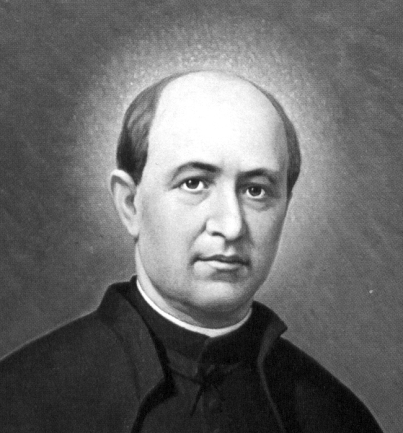      Con este santo patrono de los Catequistas hay que estar dispuestos a imitarle en casi todo: ideario, metodología, objetivos, relaciones y recursos. La catequesis fue su vida y su apostolado.  El catequista debe invocarle como patrono luminoso y debe imitarle en cuanto faro orientador en toda la actividad evangelizadora. Era hombre sencillo y sacerdote piadoso, cuya inquietud principal era que los catequistas sean conscientes de lo importante que es su misión. Para ellos escribió su hermosa  Guia del Catequista Agil de mente, profundo de espíritu, defensor incansable de la enseñanza catequística, agudo crítico de la situación social de su tiempo y testigo sereno de su ambiente, del que tan pleno conocedor era, hábil en el trato con los hombres, generoso en sus opiniones y firme, como las rocas, en el ejercicio de sus deberes...   Así fue este gran sacerdote y apóstol de la catequesis y de la educación cristiana. Durante toda su vida fue sembrando delicadeza y sencillez, con ideas luminosas que se contagiaban irresistiblemente a los que le rodeaban.   Su vocación profunda de catequista le llevó a mirar la instrucción de los niños y jóvenes como el mejor medio de servir a la Iglesia. A través de ella quiso hacer el bien a los hombres, pues se dio cuenta pronto de que la ignorancia conduce al mal y la cultura cristiana abre las puertas a la verdad.   Escribió cosas bellísimas y pocas veces superadas en la Historia de la Pedagogía y de la Catequesis. La intuición y la sencillez de estilo son su más admirable característica. En sus libros deposita con suavidad un torrente de amor en cada línea y en cada página. Sus ideas queda con claridad en bellas y claras expresiones, en donde se mezcla la profundidad con la elegancia de forma admirable.   Quiso dejar tras de sí una familia religiosa, juvenil y comprometida con el bien, que fuera heredera del gran amor que tuvo a Santa Teresa de Jesús. La Compañía de Santa Teresa fue su mejor obra apostólica, pues en ella depositó la herencia de su gran sensibilidad educadora. ITINERARIO VITAL1840. 16 de Octubre. Nace en Vinebre, (Tarragona), Diócesis de Tortosa. Su padre, Jaime de Ossó, y su madre, Micaela Cervelló, son modestos comerciantes. Recibe en el Bautismo el nombre de Enrique Antonio.  1852. Verano. Va a casa de su tío Francisco Freixas, en Quito de Ebro, para iniciarse en la vida de los negocios. Cae enfermo de gravedad. Recibe la Primera Comunión por Viático.  1853. En la primavera ayuda en la casa de Pedro Ortal, como auxiliar. Se dedica a algunos estudios de forma modesta.  1854. 15 de Septiembre. Muere su madre. Le viene la idea de entrar en el Seminario. Su padre se opone. En Octubre se despide por escrito y huye a Montserrat para ser ermitaño. Le busca su hermano. Su padre cede a sus deseos.  1854. Octubre. Ingresa en el Seminario de Tortosa. De 1857 a 1860 realiza el trienio de Filosofía.  1860. Octubre. Va al Seminario de Barcelona. Estudia Física y Ciencias Naturales. Actúa de suplente en las clases. En los veranos se retira al Desierto Carmelitano de Las Palmas.  1861. Octubre. Regresa al Seminario de Tortosa para estudiar Teología. Obtiene excelentes resultados académicos.  1863. Octubre. De nuevo estudia en el Seminario de Barcelona. Hace la Teología especial de Dogma, Moral e Historia Eclesiástica. Obtiene en la Universidad el Título de Bachiller en Artes.  1866. Es designado profesor de Matemáticas y Física en el Seminario de Tortosa. Es ordenado de Subdiácono.   1867. 6 de Abril. Es ordenado Diácono. El 21 de Septiembre recibe la ordenación sacerdotal. Dice su primera misa el 6 de Octubre en el Santuario de Montserrat.  1868. Septiembre. Se cierran los Seminarios. Vuelve a Vinebre. El Bachillerato en Teología lo hace en Barcelona.  1869. Vuelve a Tortosa. Se dedica a las funciones pastorales. Organiza las catequesis de la ciudad. En Mayo viaja a Roma, con las peregrinaciones motivadas por el Concilio Vaticano I. Es recibido, con otros peregrinos, por Pío IX el 20.  1870. Dirige en Tortosa doce catequesis con múltiples secciones... Escribe la "Guía Práctica del Catequista". Funda el semanario "El amigo del pueblo". En 1872, inicia la "Revista de Santa Teresa".  1873. 15 de Octubre. Funda la "Asociación de Hijas de María y Sta. Teresa". En 1875, Pío IX la eleva a Archicofradía.  1875. Agosto. Peregrina a Avila y Alba de Tormes. Funda la "Hermandad Josefina" y el "Rebañito del Niño Jesús", para la infancia. El 2 de Abril de 1876 concibe la "Compañía de Sta. Teresa", para la educación por la escuela. Escribe un plan muy completo sobre ella. El 23 de Octubre hacen compromiso de vivir en comunidad las primeras Hermanas. En Septiembre de 1878 se encargan las nuevas maestras Colegio de la Compañía, en Villalonga (Tarragona). El 31 de Diciembre entrega el Hábito a ocho Hermanas.  1882. Profesión perpetua de las fundadoras de la Congregación. Se multiplican las vocaciones y las demandas de obras y escuelas.  1883. Octubre. Peregrina a Alba de Tormes y viaja a Portugal para impulsar allí la Compañía de Sta. Teresa.  1884. Aprobación diocesana de la Compañía. Primera fundación en Portugal. El 1 de Febrero de 1885 sale una comunidad para Orán.  1888. Enero. Viaja en peregrinación a Roma. Pide la Aprobación Pontificia del Instituto. En Septiembre llega el Decreto de aprobación pontificia. Envía Hermanas a Puebla de los Angeles, en Méjico.  1889. 1 de Septiembre. Inicia las obras de la Casa Central de la Congregación, en Barcelona. Celebra Capítulo General de la Congregación. Es elegida por Superiora la M. Rosario Elies, en sustitución de Saturnina Jossa.  1891. Empieza la Editorial "Escuela de Santa Teresa", para editar libros de texto.  1893. 1 de Mayo. Decreto que aprueba la Compañía. El 2 de Octubre celebra en Montserrat sus bodas sacerdotales.  1894. Junio. Viaja a Roma. Larga estancia en ella. Regresa a fines de Agosto.  1895. Durante el verano se retira a su pueblo de Vinebres, alejándose de la dirección de la Congregación, con cuya Superiora está distante. Queda allí varios meses1896. 2 de Enero. Se retira al Convento franciscano de Sancti Spiritus, en Gilet (Valencia). En la noche del 27 de Enero, muere víctima de un derrame cerebral. Tenía 56 años. Es enterrado en el mismo cementerio del Convento el día 28. Sus restos fueron trasladados a la capilla del Noviciado de Sta. Teresa, de Tortosa, el 12 de Julio de 1908.   Fue Beatificado por Juan Pablo II el 14 de Octubre de 1979 y Canonizado por Juan Pablo II el 16 de Junio de 1993.   Escritos:  - Guía práctica del Catequista. 1872.  - Pensamiento de Sta. Teresa de Jesús. Colección de pensamientos, máximas,               sentencias y afectos, de sus obras.    (Tres volúmenes. 1872-1883)  - El cuarto de hora de oración  según la Seráfica Doctora. 1874.  - Organización y gobierno de   la Compañía de Sta. Teresa. 1882.  - Plan provisional de Estudios en la    Compañía de Sta. Teresa. 1882.  - Catecismo sobre la masonería. 1884.  - Constituciones para la Compañía   de Sta. Teresa. 1888.  - Tesoro de la juventud: Devocionario  completo y razonado. 1890.  - Catecismo de los obreros y de  los ricos. 1891.  - Rudimentos de religión y moral. 1891.  - Rudimentos de Historia Sagrada. 1891.  - Tesoro de la niña. 1892.  - Artículos en la Revista de Sta. Teresa.  - Manuscrito para un libro de pedagogía.  - Apuntes de las misericordias del Señor:  notas autobiográficas.  - Cartas.Ideario catequístico  Educar al hombre es una tarea de espíritus selectos. Es lo más grande que se puede hacer en este mundo, pues es preparar al hombre para  valorar las riquezas del espíritu. La educación del creyente tiene que ser todavía más esmerada, pues cuenta, sin merecerlo y de manera definitiva, con el don misterioso de la gracia divina.  1. "Todas las leyes de la educación están subordinadas a un principio directivo supremo que, apoyándose en la naturaleza del niño, se formula así: seguir y cooperar al desarrollo de toda la actividad infantil para que llegue a ser un verdadero hombre."   (Apuntes para un libro de pedagogía)  2. "A la manera que la naturaleza produce frutos maravillosos bajo la influencia del sol, así el alma de los niños, como las plantas, no puede recibir su completo desarrollo, su educación completa, mientras no esté viva, crezca y esté cultivada bajo la benéfica influencia de Dios, que es el sol eterno de las almas y de los corazones.   Quita el sol físico del mundo y ¿qué queda sino tinieblas, inacción y muerte? Quita a Dios del mundo y de las inteligencias y ¿qué queda, sino tinieblas, desorden, destrucción y muerte eterna?"   (Art. Rev. Ter. 105, (188 ) pg. 247) 3. "Se ha dicho, y es verdad, que educar a un niño es educar a un hombre. Pero educar a una mujer es educar a una familia."     (Art. Rev. Ter. 47. (1876) pg. 204)  4. "Dios ha hecho sanables a las naciones y, entre los gérmenes del mal, deja siempre semillas fecundas del bien, que cultivadas pueden otra vez salvar al mundo. Una de estas semillas es la educación femenina."    (Art. Rev. Ter. 65. (1878) pg. 144)  5. "Una señal de predestinación es el amor a la infancia, pues nos asemeja a Aquel que bendecía y abrazaba a los pequeñuelos y se hizo pequeñuelo por amor y se enojaba contra aquellos que querían apartarlos de su lado, diciendo: "Dejad que los niños vengan a mí y no se lo estorbéis, porque de ellos es el Reino de los cielos."   (Art. Rev. Ter. 98 (1880) pg. 35)  6. "Aunque no fuera otro el motivo que el deseo que tienen los malos de apoderarse de la educación, deberíamos movernos a procurársela buena a costa de todo sacrificio.   Cada día me convenzo más de que quien sea dueño de la educación será dueño del mundo. Es la única cosa que debe llamar la atención de todos, en especial de los padres de familia y de los gobernantes."     (Art. Rev. Ter. 103 (1881) pg. 183  7. "No hay cosa que contribuya tanto a quitar todo prestigio a una maestra que la inconstancia, que la hace adoptar hoy unos medios y mañana los abandona para buscar otros.   Nada es más funesto para la buena educación que la vacilación y la imprevisión de quien la dirige, porque semejante conducta obliga a vivir en la incertidumbre continua".                                                                               (Rev. Teresiana 118 (1882) pg. 281)   El secreto de la educación está en el educador y en su estilo pedagógico. Si él es bueno, está formado y se comporta como auténtico formador de hombres, la educación está asegurada. Pero, el educador no se improvisa. Requiere formación. Y sobre todo reclama ideales altos y criterios sólidos. La pedagogía de Ossó es la confianza en el maestro comprometido.  1. "Cuán noble es vuestra misión por el fin de ella: formar buenos hijos, buenos ciudadanos del cielo y de la tierra. Coadjutores sois de la obra de la salvación. Es una verdadera misión y apostolado, la más alta vocación."   (Apuntes para un libro de pedagogía)  2. "Antes de enseñar a los demás, debéis aprender bien y mucho. Causan lástima y me mueven a compasión y enojo ciertas catequistas y oradores desprovistos de doctrina.  Al oírlos sólo discursos vacíos, muchas palabras, poca instrucción, frases vagas, razones sin razón, no dicen más que inexactitudes, falsedades y errores."  (Guía práctica del cateq. VI. 2)3. "Cual es el catequista, tales son los niños. Si es flojo, todo está adormecido. Si es desidioso, todo está descuidado. Pero, si es activo, todo está animado. Si es celoso, todo prospera.  Por eso, todas las reglas y observancias, todos los medios que se proponen, se dirigen a favor de formar buenos catequistas, porque, hecho esto, todo lo demás se dará por añadidura."    (Guía práctica del cateq. 6. 2)   4. "Para perseverar en las prácticas de las obras de celo, se necesita tener dentro mucho espíritu de sacrificio: sacrificio de comodidades, de tiempo, de intereses materiales a veces; y lo que es más, del propio juicio y de la propia voluntad.   Esto, sin pedirlo todos los días en la oración, no se alcanza. Sin la meditación seria y continua de las verdades de fe, no se puede poseer."  (Art. Rev. Teresiana 53 (1877) pg. 127)  5. "El catequista que no es piadoso habla de Dios y de los misterios de un modo seco y frío, como de cosas indiferentes.  En vano grita y se agita. Los niños reconocen que no está conmovido y es imposible que mueva los corazones."    (Guía práctica del cateq. 6. 2. 2)  6. "Si la maestra quiere hacerse respetar de los niños, debe conseguirlo por el ascendiente de sus virtudes, de su ministerio y por la firmeza sin enfado, de la cual no se debe hacer uso sino cuando sea necesario. No debe emplearse la autoridad que intimida y produce temor sino rara vez, con discreción y sólo como medio para pasar de ella al amor que gana los corazones."  (Guía práctica del cateq La catequesis es obra de amor. Sólo quien tiene profunda sensibilidad para amar sin medida puede hacer una labor educadora eficaz, profunda y duradera. Para amar hace falta tener espíritu abierto y enorme sensibilidad ante las circunstancias de las personas.  1. "Se ha dicho con toda verdad que el mundo es de quien más ama o le da muestras de mayor amor. Es lo cierto que ninguno que tenga un corazón humano resiste al encanto de un amigo que toma parte en sus alegrías o en sus pesares y, estrechándole la mano, le dice con interés: ¿Qué tienes?"   (Guía práctica del catequista. 6. 2.  2. "Uno de los principales cuidados y trazas para conseguir el fin de la Compañía debe ser ganar el corazón y la confianza de los niños a quienes se educa.   No será difícil lograrlo si obran con espíritu de fe y les muestran amor tierno, dulce y comprensivo, inclinándoles al bien, animando sus pequeños esfuerzos, excusando con caridad sus pequeños defectos y no haciendo distinción entre ellas más que la de la virtud y la del verdadero y reconocido mérito.  Procuren ser amadas para ser reverenciadas y reconocidas."     (Plan de estudios de la Compañía)  3. "Es rigurosa obligación del catequista  hacer, no sólo que se destruya el reino del pecado, sino que viva Jesús en las almas con la práctica de las virtudes cristianas".  (Guía práctica del cateq. 7. 1)  4. "El medio de hacer las cosas bien es ganarse el corazón de los niños.   Si uno se contenta con hacerse temer, no irán al catecismo sino con repugnancia y como a un ejercicio odioso, se ausentarán de él lo antes que puedan, escucharán sin interés sólo para no ser castigados, usarán de disimulo y el corazón no se dejará mover.   Es pues esencial hacerse amar. No se obtiene el ser amado sino amando con amor lleno de dulzura. La dulzura de la caridad es la llave de los corazones, es quien los abre, es su imán y los une."     (Guía práctica del cateq. 6. 2. 3)  5. "Sean amadas para ser obedecidas. Sean justas y no consientan que se desprecie su autoridad. No sean aceptadores de personas y no hagan distinciones entre pobres y ricas."                                                      (Oficios de la Compañía. Instrucc)  6. "La afabilidad y el cariño es uno de los principales alicientes para hacer perseverar a los niños. No escasee, pues, el catequista esas muestras de amor a los niños, a semejanza de su divino Modelo y mejor catequista, Cristo Jesús, que abrazaba, bendecía y acariciaba a los pequeñuelos.   Sea pues el catequista con los niños, grave en general y cariñoso en particular. Y con las niñas muéstrese accesible y amable con todas en general pero reservado y grave al tratar a cada una en particular."   (Estat. Asoc. de Doctr. Art. 43)  7. "¿Qué es educación? Es cultivo armónico y ejercicio conveniente de las potencias, facultades y operaciones del hombre para que se perfeccionen y le ayuden a su felicidad temporal y eterna."   (Apuntes para un libro de pedagogíase ayudan las fuerzas unidas. Si no hay concordia perfecta entre todos los que trabajan por educar, el trabajo será nulo. Tiene que haber unidad en el plan de educación. Concurran todos al desarrollo de ese plan.   El maestro repita lo que dicen los padres y los padres confirmen las enseñanzas del maestro."   (Art. Rev. Teresiana 116 (1882) 222)  8. "Se educa por la razón, por el amor, por la religión, porque el hombre es animal racional, social y religioso. El medio más eficaz es el buen ejemplo.  Por eso, no hay peor plaga, ni puede haberla, para una nación o un pueblo, que un mal maestro.    Los grandes hombres los cría la escuela del buen ejemplo, más que la de la instrucción."                                                        (Apuntes para un libro de pedagogía)   9. "El niño es humilde, dócil, generoso con quien le trata con respeto y atención. Es sumamente fácil ganarle el corazón. Al mostrarle de verdad que se le ama, al momento os dará todo su corazón, sin reserva, con la más completa, ciega y absoluta confianza.   Y sabido es que quien es dueño del corazón, es dueño de todo el hombre y puede hacer de él lo que quiera."         (Guía práctica del cateq. 8. 1)  10. "La educación debe ser o es esencialmente religiosa, de modo que sin religión no es posible la verdadera educación...  Emprender la labor de la educación sin la base de la religión,  s pretender fundar un soberbio edificio sobre el vacío, es decir sobre la nada."  (Art. Rev. Teresiana 103 (1881) 183   El ideal del educador cristiano es proporcionar a sus educandos una doctrina lara, ordenada, sencilla y adaptada a la comprensión de sus inteligencias. El objetivo final de toda la educación habrá de ser formar hombre íntegros iluminados por la luz de la doctrina cristiana y por la fe."   1. "Si la ciencia puede formar hombres instruidos, a la piedad corresponde hacerlos virtuosos. Ella sólo conoce el secreto y sabe emplearlo. ¿Qué se requiere para arrancar al hombre de sus malos hábitos y hacerle abrazar la virtud por la cual tiene tan poco gusto?    Se requiere algo más que la palabra humana. Los medios naturales no bastan para una obra sobrenatural, cual es la santificación. Se requiere la gracia de Dios."       (Guía práct. del cateq. 6. 2.   2. "Casi nunca sucede que, después de haber estado bien instruido en la doctrina cristiana desde la primera infancia, se muera impenitente. Pero es muy difícil y casi imposible que quien no ha sido formado por buenos catecismos vaya de nuevo al buen camino, aun en la muerte."            (Guía práctica del cateq. 6. 4)   3. "El niño tiene desarrollado en el más alto grado el instinto de imitación. Si el catequista sólo enseña, ilustra el entendimiento y no mueve el corazón.    No lo santifica con ejemplos de piedad y de virtudes. Sólo cumple la mitad de su obligación. La santificación de los niños debe ser el fin al que el catequista dirija sus esfuerzos."                                              (Guía práct. cateq. 8. 1)  4. "El niño abandonado a sí mismo no puede alcanzar su perfección. El niño necesita tener quien le dirija a su educación moral, intelectual y religiosa.    La maestra, en el cultivo de las facultades del niño, debe imitar a la naturaleza, que es lenta y ordenada en sus operaciones, pero segura en los resultados. El niño está dotado de fuerzas iniciales que son el primero y principal fundamento de su educación. La educación debe ser graduada, continua, íntegra y progresiva, armónica."      (Ap. para un libro de ped.)  5. "Juzgo lo más esencial del catecismo que todos los catequistas tomen con decidido empeño enseñar y penetrar bien a sus pequeñuelos de lo que dice esta pregunta: ¿Quién es Cristo Jesús?   Feliz el catequista que sepa inspirar en el alma de los niños un vivo conocimiento, un amor tierno hacia la persona viva del Niño Jesús. Con ello habrá conseguido todo lo que hubiera podido desear para su bien temporal y eterno."   (Guía práctica del cateq. 7. 1)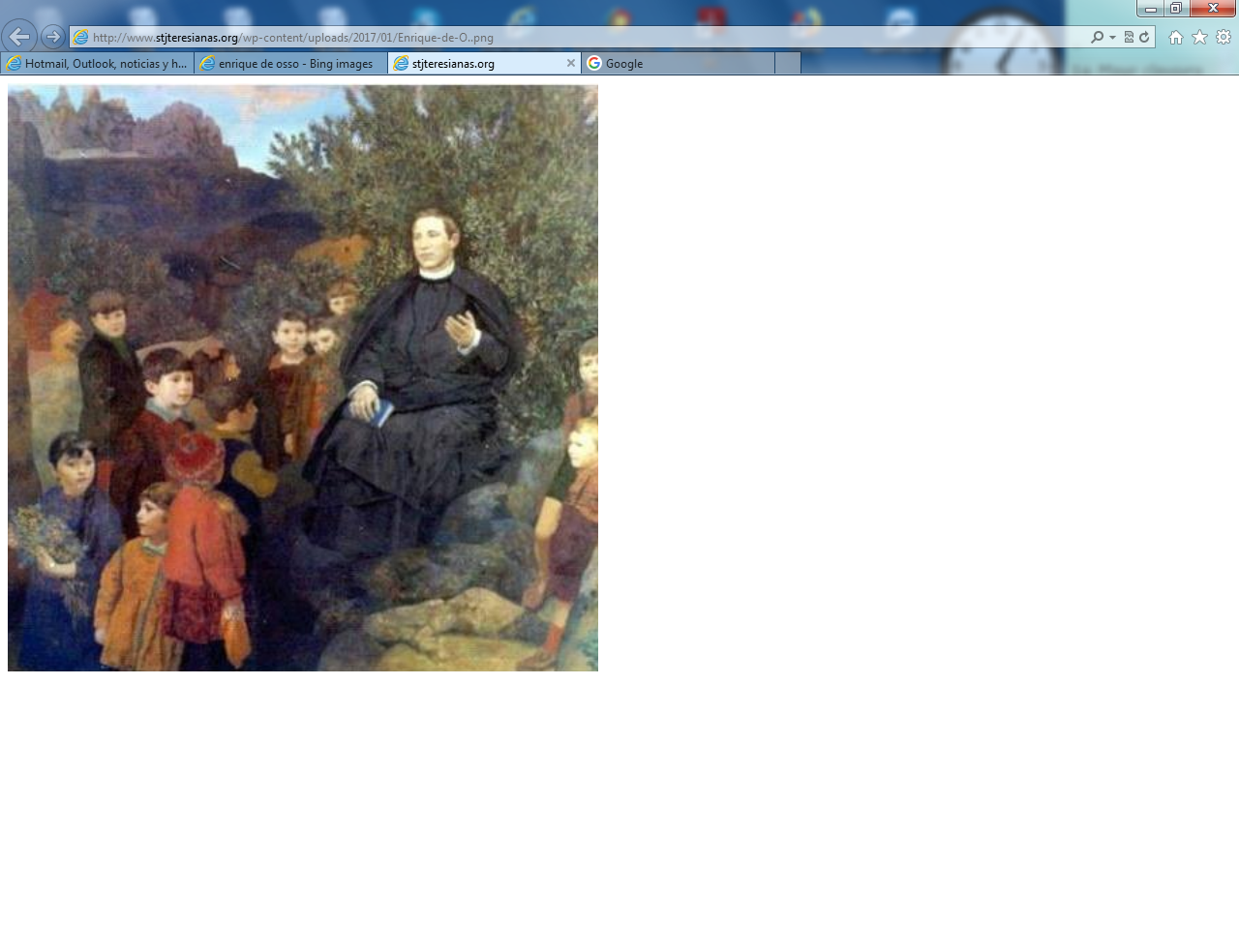 